КТАТ багытында окуган экинчи курстун студенттеринин кураторуСатыбалдиева А.М.  2022-2023 окуу жылынын түзүлгөн иш планыБекитилген группалар ТПОП-1-21, ТПОПрг-2-21, ТПОПкырг-1-21, ИСОП-1-21КТАТ багытында окуган экинчи курстун студенттеринин куратору Сатыбалдиева А.М.  2022-2023 окуужылынын биринчи жарым жылдыгы боюнча отчетБекитилген группалар ТПОП-1-21, ТПОПрг-2-21, ТПОПкырг-1-21, ИСОП-1-21Окуу жылдын башында студенттер менен таанышуу жыйналышы өтүлдү. Жыйналышта группаларга староста шайланды, активдүү, таланттуу студенттерди тандап алдык.Студенттерди окуу процесси, рейтинг системасы жана увиверситетте алып жүрүү боюнча токтом менен тааныштырдыкСентябрь ичи күзгү окуу жылында өтүлүүчү предметтерге жана мугалимдерге жазылуу жүргүзүлдү.30 – ноябрь рейтингдин жыйынтыгын талкууладык, сабака келбеген жана аз катышкан студенттер менен сүйлөшүүлөр жүргүзүлдүЖаны жылга карата аудиториялар жана кабинеттер кооздолдуЖатаканада Саматова И, 335 ком, Алиаскаров Актан 339 ком, 2 жатаканада жашашат, ТПОП -1-21 группасыАлардын комнаталары текшерилди17-ноябрда  группаларды чогултуп жыйналыш кылынды. Жыйналышта флюродон өтүү керек экендиги түшүндүрүлдү                            КТАТ каф. башчысы,                            Доцент                                                                                                                                 Кошоева Т.Р.                             Куратор                                                                                                                              Сатыбалдиева А.М.“ КТАТ кафедрасынын                                                      Бекитеминотурумунда                                                      технология факультетининкаралды                                                            деканы проф. Т.Ш. ДжунушалиеваКТАТ кафедрасынын                                         ___________________Башчысы т.и.к. доцент                                  «____» _____________ 20     ж.Т,Р. Кошоева______________«___» ______20    ж.Токтом №   ТПООП-1-21, ТПООПрг-1-21, ТПООПкырг-1-21 группаларынын академ ке21 группаларынын академ кеңешчисинин 2021-2022   окуу жылынын 1- жарым жылдыгында жасаган иштери боюнча Отчет15.09.21-20.09.21 жж студенттерди күзгү ɵтүлүүчү сабактарга жазылуусу ɵткɵзүлдү. 	I	IС 1.09.2020-4.09.2020г была проведена регистрация студентов на дисциплины на осенний семестр.16.10.19г. Проведена беседа по предстоящему рубежному контролю. Были проведены групповые и индивидуальные беседы по посещению занятий и не успеваемостью студентов.26.10.2020г. Проведено обсуждение итогов рубежного контроля и проведена работа со студентами, которые получили низкие баллы.20.11.2020г была проведена предварительная регистрация на весенний семестр.14.11.2020г. проведена беседа по предстоящему итоговому контролю, экзаменационной ] сессии и зимних каникулах.21.12.2020г. проведено обсуждение итогов итогового контроля и экзаменационной сессии.30.12.2020г. проводилась работа с неуспевающими студентами на экзаменационной сессии. В течение семестра проводился контроль за проведением учебных занятий и посещаемостью студентов. Ведется контроль за введением групповых журналов старостами групп и за текущей успеваемостью в учебной группе.В течении учебного полугодия из группы выбыло 3 человека Сарибоев М.( перевод на дистанционное обучение в группу ТПООПдот-1-19), Мамадалиев А., Бакытбек у. М.(отчисление в связи с неуспеваемостью)Байгазиева А.С.Итого численность студентов составляет 39 чел.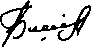 Академ. советник№№Жүргүзүлгөн иш чаралардын атыАткаруу мөөнөтүГруппаларда уюштуруу иштерин жүргүзүү боюнчаГруппаларда уюштуруу иштерин жүргүзүү боюнчаГруппаларда уюштуруу иштерин жүргүзүү боюнчаГруппаларда уюштуруу иштерин жүргүзүү боюнча1.1.Группаларга старосталарды шайлоо жана бекитүүсентябрь22Таанышуу үчүн жыйналыш уюштуруу. Университет, факультет окуу процесси, университетте жүрүү эрежелери, жатакана жѳнүндѳ маалымат берүүсентябрь3.3.Студенттерди окуу процессинин графиги менен тааныштыруу үчүн жыйналыш кылуу Студенттерди куратордук иш план менен тааныштыруу. сентябрь4.4.Женилдетүү берилүүчү студенттерди жана Баткен окуяларына катышкандардын балдарын, мугалимдердин балдарынын тизмесин тактооСентябрь-октябрь5.5.Күзгү семестрдин предметтерине жана мугалимдерге жазылуусентябь6.6.Студенттерди окуу процесси, рейтинг системасы жана университетте алып жүрүү тартиби менен тааныштыруу. Ознакомление с учебным процессом и рейтинговой системой оценки успеваемости студентов.сентябрь7.7.Жетим, тоголок жетим жана майып студенттер жѳнүндѳ маалымат топтооЖыл боюОкуу-тарбия иштери боюнчаОкуу-тарбия иштери боюнчаОкуу-тарбия иштери боюнчаОкуу-тарбия иштери боюнча10Куратордук журнал ачуу жана толтурууКуратордук журнал ачуу жана толтуруусентябрь12.Күзгү семестрдин предметтерине жана мугалимдерге жазылууКүзгү семестрдин предметтерине жана мугалимдерге жазылуусентябрь13.		Жыл бою14.Жазгы семестрдин предметтерине жана мугалимдерине жазылууЖазгы семестрдин предметтерине жана мугалимдерине жазылуудекабрь15Кышкы экзамендик сессиянын жыйынтыгын талкулооКышкы экзамендик сессиянын жыйынтыгын талкулоофевраль16Жайкы экзамендик сессиянын жыйынтыгын талкулооЖайкы экзамендик сессиянын жыйынтыгын талкулооиюньСтуденттерди идеологияга жана патриоттуулукка тарбиялооСтуденттерди идеологияга жана патриоттуулукка тарбиялооСтуденттерди идеологияга жана патриоттуулукка тарбиялооСтуденттерди идеологияга жана патриоттуулукка тарбиялоо17Патриоттуулука, КР баалуулуктарын сактоого, кылдаттык менен мамиле жасоого үйрѳтүү: улуттук тил, үрп-адат, каада салт, айлана-чѳйрѳ, жаратылышПатриоттуулука, КР баалуулуктарын сактоого, кылдаттык менен мамиле жасоого үйрѳтүү: улуттук тил, үрп-адат, каада салт, айлана-чѳйрѳ, жаратылышЖыл бою18.Студенттерди конкурстар, көргөзмөлөр, семинарлар жарнамалар менен тааныштырууСтуденттерди конкурстар, көргөзмөлөр, семинарлар жарнамалар менен тааныштырууЖыл бою19Улуттук геройлорду, саясаттагы лидерлерди, кѳркѳм адабият, исскуство жѳнүндѳ маалыматтарды жайылтууУлуттук геройлорду, саясаттагы лидерлерди, кѳркѳм адабият, исскуство жѳнүндѳ маалыматтарды жайылтууЖыл боюСтуденттерди адептүүлүккѳ, эстетикага тарбиялооСтуденттерди адептүүлүккѳ, эстетикага тарбиялооСтуденттерди адептүүлүккѳ, эстетикага тарбиялооСтуденттерди адептүүлүккѳ, эстетикага тарбиялоо20Студенттерди маданияттуулука тарбиялооСтуденттерди маданияттуулука тарбиялооЖыл бою21Бүткүл дүйнѳлүк жана улуттук баалуулуктар менен тааныштыруу, эстетикалык дүйнѳгѳ болгон кѳз караштарын калыптандырууБүткүл дүйнѳлүк жана улуттук баалуулуктар менен тааныштыруу, эстетикалык дүйнѳгѳ болгон кѳз караштарын калыптандырууЖыл бою22Ар кандай конкурстарга катышууга үндѳѳ: “Бишкек жазы”, Саркечтик, исскуство, стилдүүлүкАр кандай конкурстарга катышууга үндѳѳ: “Бишкек жазы”, Саркечтик, исскуство, стилдүүлүкЖыл бою23Маданият, жазуучулар,спорт тармагындагы лидерлер менен студенттерди жолуктуруу кечелерин уюштурууМаданият, жазуучулар,спорт тармагындагы лидерлер менен студенттерди жолуктуруу кечелерин уюштурууЖыл бою24Театр, музей, кѳргѳзмѳлѳргѳ катышууТеатр, музей, кѳргѳзмѳлѳргѳ катышууЖыл боюЖатаканада жашаган студенттер мене иштѳѳЖатаканада жашаган студенттер мене иштѳѳЖатаканада жашаган студенттер мене иштѳѳЖатаканада жашаган студенттер мене иштѳѳ25Жатаканада жашаган студенттер жѳнүндѳ  маалыматтарды чогултууЖатаканада жашаган студенттер жѳнүндѳ  маалыматтарды чогултууЖыл бою26Жатаканада жашаган студенттер менен жолугушуу, жатаканада алып жүрүү эрежелери  менен тааныштыруу алардын кѳйгѳйлѳрүн чечүүЖатаканада жашаган студенттер менен жолугушуу, жатаканада алып жүрүү эрежелери  менен тааныштыруу алардын кѳйгѳйлѳрүн чечүүЖыл бою№Жүргүзүлгөн иш чаралардын атыАткаруу мөөнөтүГруппаларда уюштуруу иштерин жүргүзүү боюнчаГруппаларга старосталарды шайлоо жана бекитүү13- сентябрь ТПООП(б)-1-21группасынын старостасы  Жамакеева А. шайландыТПООПрг-1-21 группасынын старостасы Амангалдиева А. ШайландыТПООПкырг-1-21 группасынын старостасы Турдубаева А. шайландыСтуденттерди окуу процессинин графиги менен тааныштыруу үчүн жыйналыш кылуу Студенттерди куратордук иш план менен тааныштыруу. Сентябрьдын 10 жыйналыш жүргүзүлдүОкуу графиги, сабактардын жүгүртмɵсү менен тааныштырылды. Сентябрдын 13-жүргүзүлдү, куратордук иш план түзүлдү, студенттер менен тааныштырылдыЖенилдетүү берилүүчү студенттерди жана Баткен окуяларына катышкандардын балдарын, мугалимдердин балдарынын тизмесин тактооСентябрь-октябрьГруппада жокСтуденттерди окуу жүгүртмѳсү жана онлайн-сабактардын ѳтулүү эрежелери менен тааныштыруу сентябрьСентябрдын 1-жүргүзүлдүКүзгү семестрдин предметтерине жана мугалимдерге жазылуу15- 26- сентябрга чейин жүргузүлду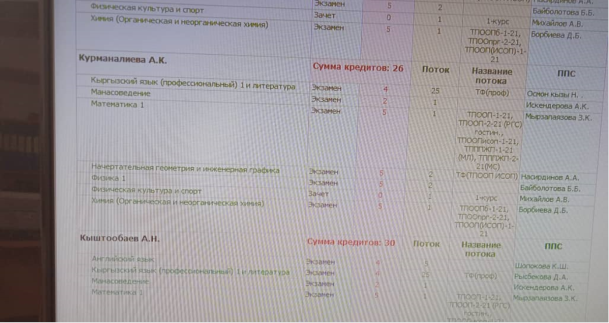 Студенттерди окуу процесси, рейтинг системасы жана университетте алып жүрүү тартиби менен тааныштыруу. сентябрьСентябрь ичи жүргүзүлдүЖетим, тоголок жетим жана майып студенттер жѳнүндѳ маалымат топтооЖыл боюАзисбек к А.           ТПООПкырг-1-21 тоголок жетимОкуу-тарбия иштери боюнчаКуратордук журнал ачуу жана толтуруусентябрьБар ачылганКүзгү семестрдин предметтерине жана мугалимдерге жазылуусентябрьЖазылуу  сентябрь аягы бүткɵнКонтрактта окуган студенттер менен суйлɵшүү, студенттердин окууга жетишкендиктерин, катышуусун  текшерүү. Модулдук рейтинг жана экзамендик сессиянын жыйынтыктарын талкулоо жүргүзүлгѳн айларда30 – ноябрь рейтингдин жыйынтыгын талкууладык, сабака келбеген жана аз катышкан студенттер менен сүйлөшүүлөр жүргүзүлдү Жүргүзүлүп жатат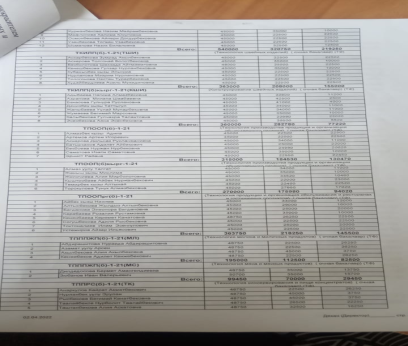 Биринчи модулдун жыйынтыгын талкуулоо30-ноябрьТПООП-1-21ТПООПрг-1-21ТПООПкырг -1-21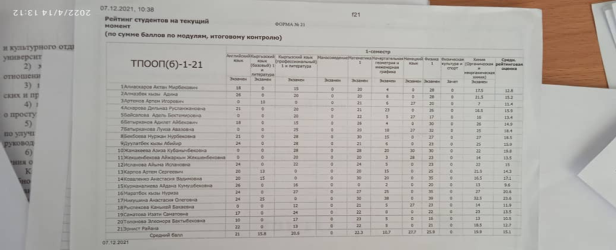 ТПООП-1-21 группасынан Курманалиева А.К. сабака көп катышкан эмес, Сабактан начар балл алган  студенттер менен сүйлɵшүүлɵр жүргүзүлдү.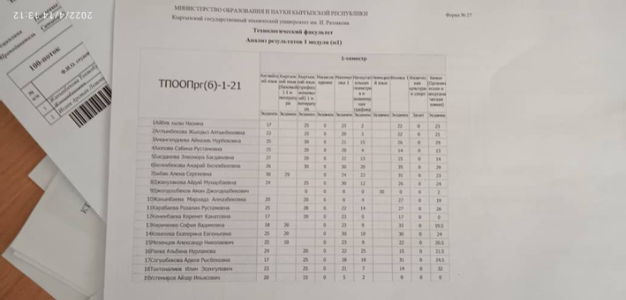 ТПООПрг-1-21 группасынан 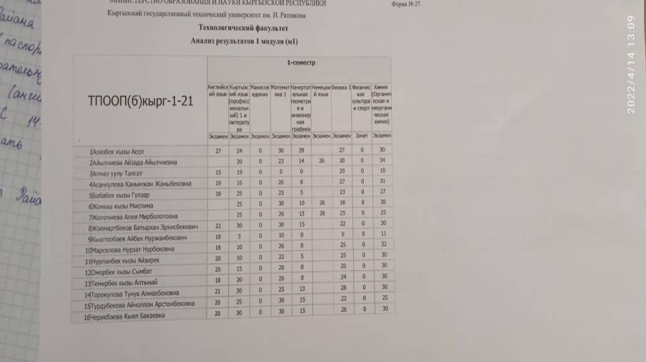 ТПОПкырг-1-21 группасынан Оморбек к начар балл алган сүйлɵшүүлɵр жүргүзүлдүКышкы экзамендик сессиянын жыйынтыгын талкулоо4-февраль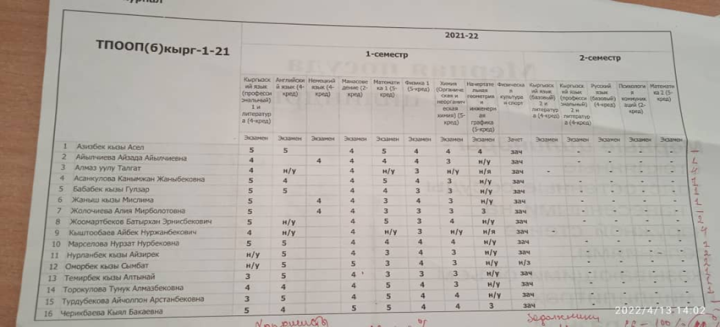 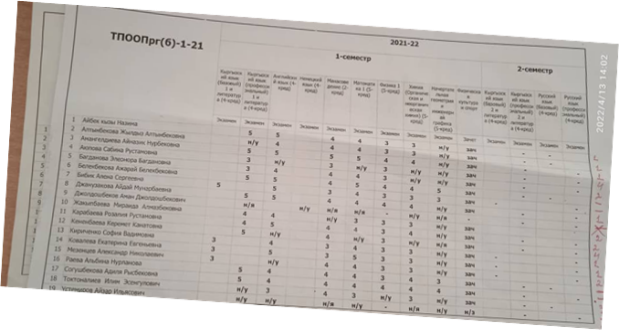 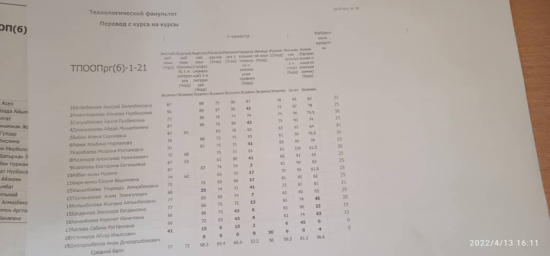 Кышкы экзамендин жыйынтыгы менен ТПООП-1-21 группасынын студенти Никушина А. жалан бешке тапшырып стипендияга ээ болду.Кышкы сессиянын жыйынтыгы менен ТПООПкырг-1-21 группасында жетишкендиктери 50%ды түзөтТПООПрг-1-21 группасында жетишкендиктери 70%ТПООП-1-21 группасыныкы 69% ды түзөтСтуденттерди идеологияга жана патриоттуулукка тарбиялооСтуденттерди идеологияга жана патриоттуулукка тарбиялооСтуденттерди идеологияга жана патриоттуулукка тарбиялооЖаны жылга карата карчаларды жазап келиштиТПООП-1-21ТПООПрг-21ТПООПкырг-1-21Кабинеттерди жана аудиторияларды кооздошту13-октябрда 2022 жылы Корчубек Акназаровдун 100 жылдыгына карата мероприятия өтүп, уюштуруу иштерине студенттер активдүү катышыштыТПООПрг-1-21, ТПООП-1-2117-ноябрда И. Раззаков атындагы КМТУ чоң залында студенттердин күнүнө карата коцерт болду, мында жакшы окуган жана активдүү студенттерге сертификат берилди жана белектер берилди Никушина А,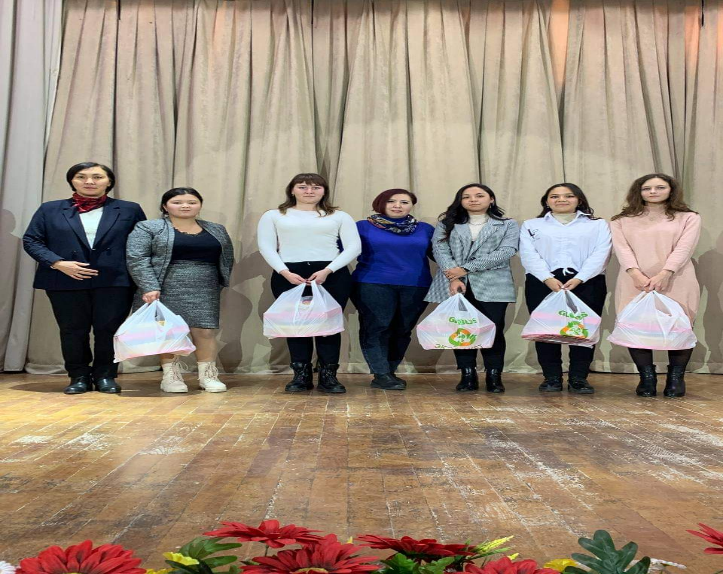 9-ноябрда Республикалык компетенция борборунда “Илим күнүнө” карата “Илим менен таанышуу жана сабактар аркылуу илимий чыгармачылык конкурс өткөзүп билимди чыңдоо ” темасында студенттер аралык конкурс өттү. Ал конкурска ТПООПкырг-1-21 тобунун студенттери катыштыТПООПкырг-1-21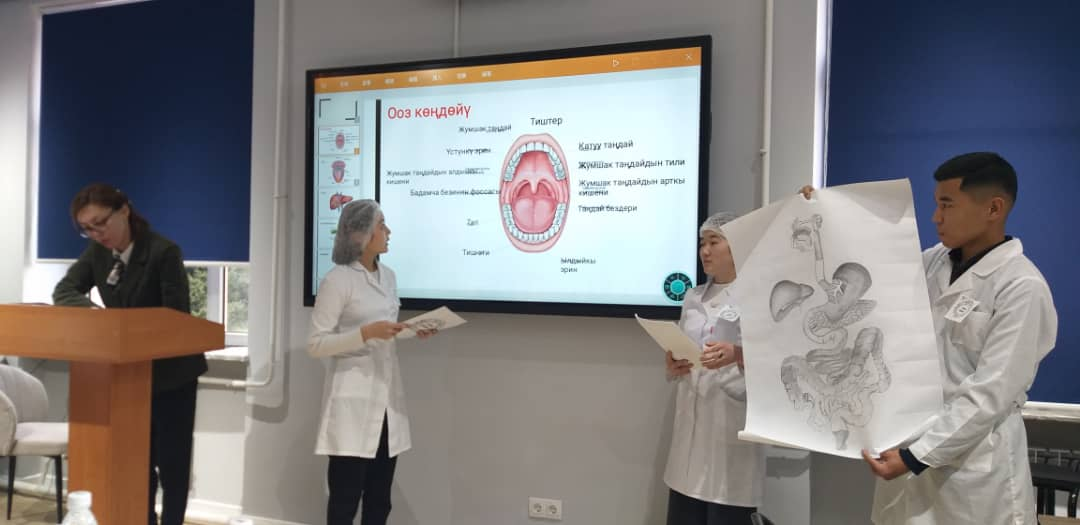 28-декабрь 2022 жылы менин студенттерим активис Жамакеева Азиза кошулуп «Бактылуу балалык» аттуу Токмок шаарындагы балдар уйуно кайрымдуулук кылып келиштиТПООПрг-1-21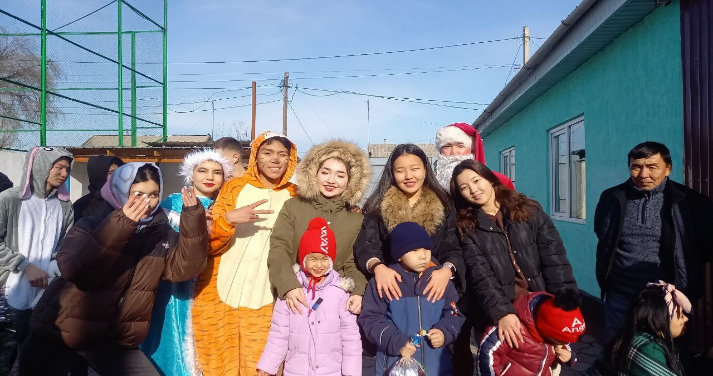 ТИ студенттерге студенттик күн “Повод” деген арт-клубка өткөзүп ТПООПрг-1-21 Жамакеева А., Раева Р., ж.б.ТПООПрг-1-21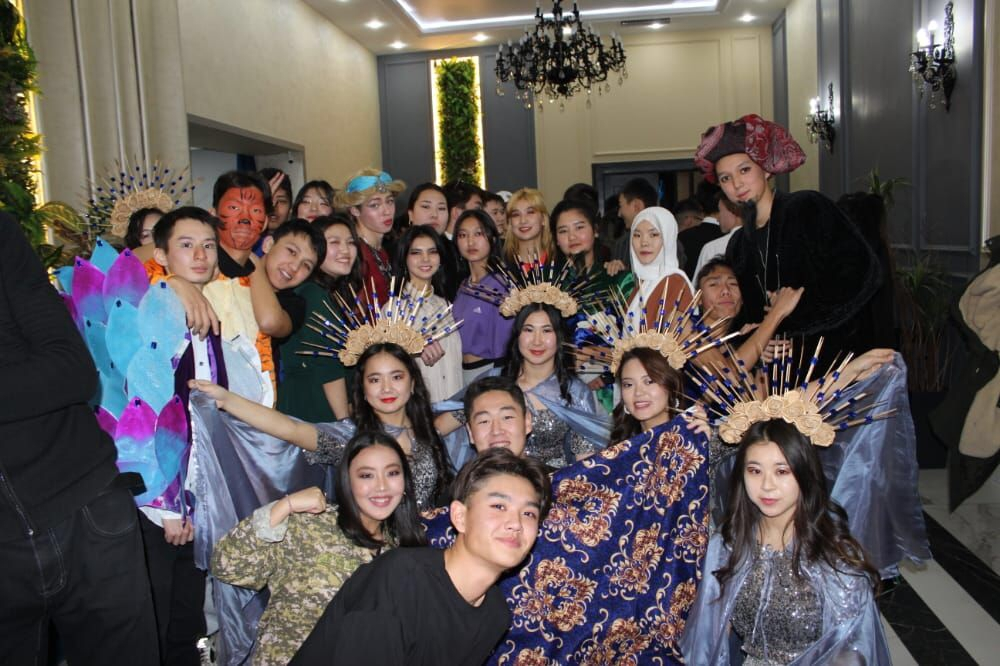 26-ноябрь 2022 жылы ТПООПрг-1-21 тобунун студенттери Никушина А. “Климаттын алмашуусу” жаштардын хахатонуна Ала-Тоо университетине барып катышып келишти 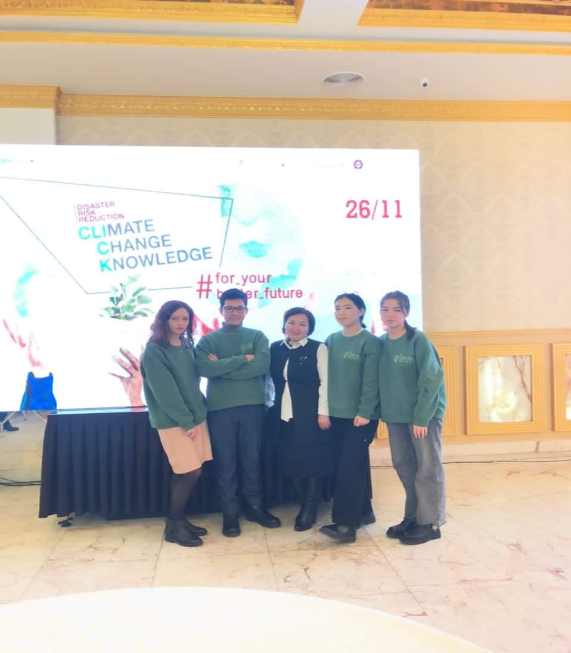 18-ноябрда Жогорку Кенештин отурум залында Корчубек Акназаровдун 100 –жылдыгына карата “Азык-түлүк коопсуздугун камсыздоо-тажрыйба, жетишкендик, өнүгүү” деген темада эскерүү кечеси өттү. Бул кечени уюштурууга ТПООП-1-21,ТПООПрг-1-21 тобунун студенттери активдүү катышышты  ТПООП-1-21,ТПООПрг-1-2117-ноябрда группаларды чогултуп жыйналыш кылынды. Жыйналышта флюродон өтүү боюнча иштер алып барылды ТПООП-1-21ТПООПрг-21ТПООПкырг-1-21Жатаканада жашаган студенттер менен иштѳѳЖатаканада жашаган студенттер менен иштѳѳЖатаканада жашаган студенттер менен иштѳѳЖекшенбекова А.  2 жатакана 335 ком. жашайтТПООП-1-21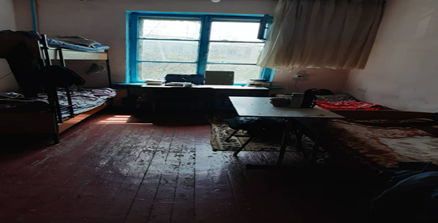 Ар бир комнатада 4 –студент жашашат. Ата-энесинин адреси: Таласская область с. Боо-Терек ул. Жумашева 59Атасы: Иманалиев Жекшенбек ЖоробековичЭнеси: Садабаева Кулбайра ЖеентаеваСаматова Изати, 2 жатакана, 335 комнатаТПООП-1-21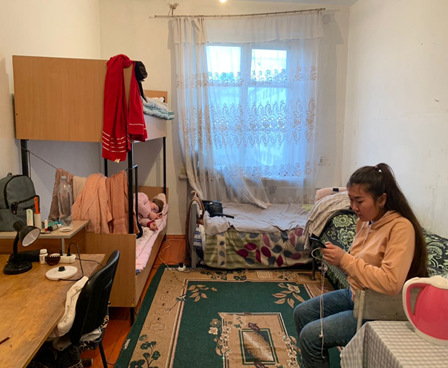 Комнаталар таза башка студенттерден даттануулар болгон жок. Сырдап актап алышкан. Стол жетиштүүАта-энесинин адреси: Иссык-Кульская обл. г.Каракол, ул. Джакыпова 4Атасы: Табалдиев Самат КубандыковичЭнеси: Календерова Чинара КурмановнаТел. 0507315590Алиаскаров А. 2 жатакана, 339 комнатаТПООП-1-21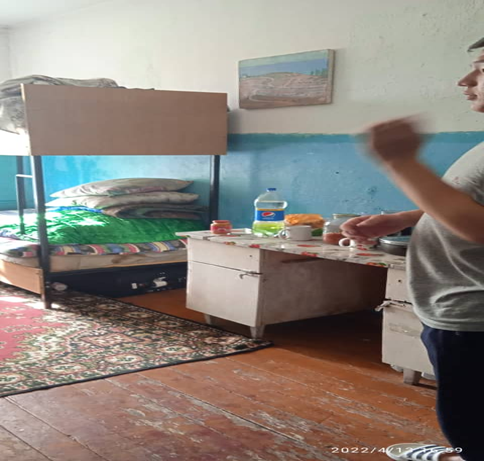 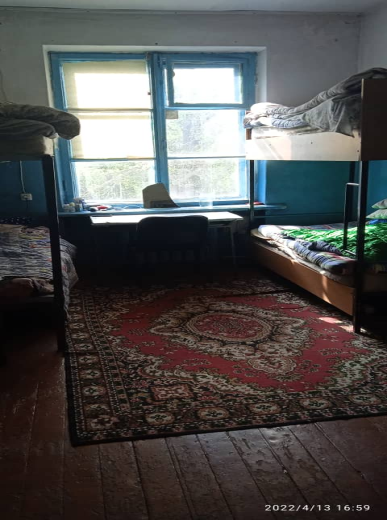 Комната ремонт болгон эмес. Бирок студенттер даттанган жок. Баары жакшы экенин белгилештиАта-энесинин адреси: Чуйская обл. г.Токмок 3мкр дом 2 кв 38Атасы: Мамбетов Мирбек АлиаскаровичЭнеси: Акунова Айжан Ногоевна